ПРОТОКОЛ №11/2019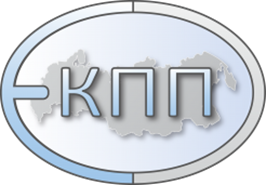 Протокол № 11/2019 заседание членов ЕКПП РО-Москва от 17.11.2019г                 Присутствовали:Председатель РО Москва Рудакова М. А.Кантор А.М.Соколова Д. В.Химчян З.Г.Заседание проводилось очно в центре «Помощь душе».Вопросы повестки и принятые постановления заседания Правления РО МоскваПовестка заседания:1.Отчет Соколова  Д.В.о  работе Комитета по Науке и не сертифицированных секционных мероприятий РО-Москва ЕКПП. Постановили: признать работу в секциях осеннего квартала РО-Москва удовлетворительной. Единогласно.2.Рассмотрение заявления по самоотводе Тихоновой Т.Е. с позиции казначея и выхода из Правления РО-Москва ЕКПП. Постановили: принять заявление о самоотводе Тихоновой Т.Е. Единогласно. 3.Рассмотреть кандидатуры  и выбрать на позицию казначея одного из членов Правления РО-Москва ЕКПП в случае принятия самоотвода с позиции казначея Тихоновой Т.Е.Постановили: избрать на позицию казначея Кантора А.М. Единогласно.4.Отчет Рудаковой М.А. финансово-хозяйственной деятельности РО-Москва.Заслушали Рудакову М.А. Постановили: На следующем заседании Правления РО-Москва ЕКПП обсудить финансирование и бюджет Общего собрания организации в конце года. Единогласно.5.Рассмотрение вопроса о графике дежурств членов Правления на мероприятиях РО-Москва ЕКПП.Постановили: установить график дежурств на декабрь месяц. Единогласно. 6.Рассмотрение оплаты членских взносов членами РО не позднее конца декабря месяца в связи с большим количеством бесплатных мероприятий.Постановили: отправить заявку  на рассмотрение заседанием Правления ЕКПП России данного вопроса. Единогласно.8.Подготовка к общему отчетному собранию РО-Москва ЕКПП.Кого из РО по итогам года будем поощрять и в каких номинациях. План проведения мероприятия. Место и дата, время, продолжительность.Постановили: -поощрить грамотой оргкомитет Дня открытых дверей от 28.09.2019.-назначить дату проведения общего собрания на 21.12.2019 в 15-00 после Психоаналитического Практикума. Продолжительность - два часа, по адресу Пречистенка дом 3. Единогласно.9.Вопросы сертификации членов РО-Москва ЕКПП на статусы.Постановили: утвердить рекомендуемую кандидатуру на позицию помощника исполняющего обязанности КСиА РО-Москва.10.Участие членов нашей организации на зимнем Форуме ЕКПП в Екатеринбурге. Постановили:  заслушать сообщение членами РО А.М.Кантора по приезду в Москву о состоявшемся мероприятии на общем собрании РО-Москва ЕКПП. Единогласно.